English DepartmentAchievement Standard Cover Sheet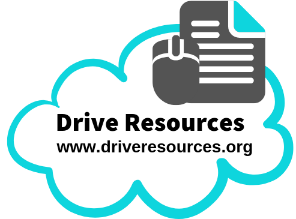 Teacher and student to complete prior to beginning the assessmentTeacher and student to complete prior to beginning the assessmentTeacher and student to complete prior to beginning the assessmentTeacher and student to complete prior to beginning the assessmentAchievement Standard1.5 Produce Formal Writing (AS90053)1.5 Produce Formal Writing (AS90053)1.5 Produce Formal Writing (AS90053)Level1Credits3Student’s nameTeacherDue DateStudent Authenticity StatementI understand that the work I submit for this assessment must be my own.  I understand that if it was appropriate to source information then that information must be acknowledged in the appropriate manner (eg by using APA referencing and using quotation marks).  I understand that I may be required to identify my sources if there is any question about the authenticity of this work. I have acknowledged that plagiarism and/or collusion will result in disciplinary action which may make me ineligible for a grade in this standard.Student signature:  x__________________________________________Date:  _______________________________I understand that the work I submit for this assessment must be my own.  I understand that if it was appropriate to source information then that information must be acknowledged in the appropriate manner (eg by using APA referencing and using quotation marks).  I understand that I may be required to identify my sources if there is any question about the authenticity of this work. I have acknowledged that plagiarism and/or collusion will result in disciplinary action which may make me ineligible for a grade in this standard.Student signature:  x__________________________________________Date:  _______________________________I understand that the work I submit for this assessment must be my own.  I understand that if it was appropriate to source information then that information must be acknowledged in the appropriate manner (eg by using APA referencing and using quotation marks).  I understand that I may be required to identify my sources if there is any question about the authenticity of this work. I have acknowledged that plagiarism and/or collusion will result in disciplinary action which may make me ineligible for a grade in this standard.Student signature:  x__________________________________________Date:  _______________________________Teacher to complete after the assessmentTeacher to complete after the assessmentTeacher to complete after the assessmentTeacher to complete after the assessmentTeacher to complete after the assessmentFinal Grade as per these Achievement Criteria(Highlight grade)Not AchievedAchievedMeritExcellenceFinal Grade as per these Achievement Criteria(Highlight grade)Did not meet the criteria to achieve this standard.Develop and structure ideas in formal writing.Ie: build on a single idea by adding details or examples, linking that idea to other ideas and details, and working towards a coherent planned whole.Use language features appropriate to audience and purpose in formal writing.Ie: are appropriate to audience and purpose for a selected text type, and without intrusive error patterns.Develop and structure ideas convincingly in formal writing.Ie: the development of the ideas and structure is generally credible and connected.Use language features appropriate to audience and purpose with control in formal writing.Ie: are selected and linked to the intended purpose and audience and are used accurately so that the writing contains only minor errors.Develop and structure ideas effectively in formal writing.Ie: the development of the ideas and structure is compelling and well-organised.Use language features appropriate to audience and purpose with control to command attention in formal writing.Ie: original and sustained use of language features, vocabulary selection, distinctive personal voice, dimensions or viewpoints.  Writing contains only minor errors.Marker’s CommentsSee script / written below:  See script / written below:  See script / written below:  See script / written below:  Accepted by StudentI understand why I gained this grade, and accept this decision based on the quality of my work against the criteria outlined above.Student signature:  x ________________________________________Date:  ___________________________________I understand why I gained this grade, and accept this decision based on the quality of my work against the criteria outlined above.Student signature:  x ________________________________________Date:  ___________________________________I understand why I gained this grade, and accept this decision based on the quality of my work against the criteria outlined above.Student signature:  x ________________________________________Date:  ___________________________________I understand why I gained this grade, and accept this decision based on the quality of my work against the criteria outlined above.Student signature:  x ________________________________________Date:  ___________________________________